VistA Package Size Reporting Tool (VPSRT)Kernel Toolkit Patch XT*7.3*143Deployment, Installation, Back-Out, and Rollback Guide (DIBRG) (REDACTED)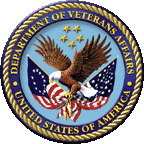 April 2021Department of Veterans Affairs (VA)Office of Information and Technology (OIT)Enterprise Program Management Office (EPMO)VistA Infrastructure (VI)Revision HistoryTable of ContentsRevision History	iiList of Figures	ivList of Tables	v1	Introduction	11.1	Purpose	11.2	Dependencies	11.3	Constraints	12	Roles and Responsibilities	23	Deployment	33.1	Timeline	33.2	Site Readiness Assessment	43.2.1	Deployment Topology (Targeted Architecture)	43.2.2	Site Information (Locations, Deployment Recipients)	43.2.3	Site Preparation	43.3	Resources	53.3.1	Hardware	53.3.2	Software	63.3.3	Communications	64	Installation	84.1	Pre-installation and System Requirements	84.2	Platform Installation and Preparation	84.3	Download and Extract Files	84.4	Database Creation	94.5	Installation Scripts	94.6	Cron Scripts	94.7	Access Requirements and Skills Needed for the Installation	94.8	Installation Procedure	104.8.1	Load and Install KIDS File	104.9	Installation Verification Procedure	104.10	System Configuration	114.10.1	Allocate XTVS EDITOR Security Key	114.10.2	Review Configure XTVS PKG EXTRACT SERVER Option Configuration	114.10.3	Set Default Directory	124.11	Database Tuning	135	Back-Out Procedure	145.1	Back-Out Strategy	145.2	Back-Out Considerations	145.2.1	Load Testing	145.2.2	User Acceptance Testing	145.3	Back-Out Criteria	145.4	Back-Out Risks	155.5	Authority for Back-Out	155.6	Back-Out Procedure	155.7	Back-Out Verification Procedure	156	Rollback Procedure	196.1	Rollback Considerations	196.2	Rollback Criteria	196.3	Rollback Risks	196.4	Authority for Rollback	196.5	Rollback Procedure	196.6	Rollback Verification Procedure	197	Appendix A—Possible Installation Report Errors	207.1	Package File Extract Not Included in Patch Distribution	207.2	Package File Extract Data Stored in ^XTMP	207.3	Failure to Load Package File Extract into a PackMan Message	207.4	PARAMETER TEMPLATE File Entry Failure	217.5	PARAMETER TEMPLATE Parameters Sub-file Entry Failure	217.6	Patch Previously Installed	21List of FiguresFigure 1: Verify the Kernel Toolkit Patch XT*7.3*143 Installation was Completed on the VistA M Server (Excerpt)	10Figure 15: CHD—Change Host Directory Action: Example	13Figure 2: FORUM Package File Extract Not Included in Patch Distribution—Sample Error Message	20Figure 3: Patch Installed Previously—Sample Message	20Figure 4: Failure to Load Package File Extract into a PackMan Message—Sample Error Message	20Figure 5: Failure to Add XTVS PKG MGT PARAMETERS to PARAMETER TEMPLATE (#8989.52) File—Sample Error Message	21Figure 6: Failure to Add XTVS PKG MGT PARAMETERS to XTVS PACKAGE MGR DEFAULT DIR PARAMETER (#8989.521) Multiple Field—Sample Error Message	21Figure 7: Unnecessary to Add XTVS PKG MGT PARAMETERS to PARAMETER TEMPLATE (#8989.52) File—Sample Patch Previously Installed Message	21List of TablesTable 1: Roles and Responsibilities	2Table 2: Deployment Timeline	3Table 3: Site Preparation	5Table 4: Hardware Specifications	5Table 5: VistA M Server—Minimum Software Requirements	6Table 6: Deployment/Installation/Back-Out Checklist	7Table 7: Patch XT*7.3*143—VistA M Server Distribution Files	8IntroductionThis document describes how to deploy and install the VistA Package Size Reporting Tool (VPSRT) released with Kernel Toolkit Patch XT*7.3*143, as well as how to back out the product and roll back to a previous version or data set. This software will be installed on FORUM and all VistA instances to provide support staff with a package configuration check tool.This document includes information about system support, issue tracking, escalation processes, and roles and responsibilities involved in all those activities. Its purpose is to provide clients, stakeholders, and support personnel with a smooth transition to the VPS software.	NOTE: Per the Veteran-focused Integrated Process (VIP) Guide, the Deployment, Installation, Back-out, and Rollback Plan is required to be completed prior to Critical Decision Point #2 (CD #2), with the expectation that it will be updated throughout the lifecycle of the project for each build, as needed.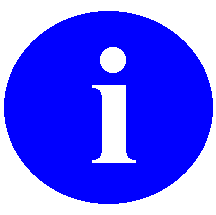 PurposeThe purpose of this guide is to provide a single, common document that describes how, when, where, and to whom the VPS software will be deployed and installed, as well as how it is to be backed out and rolled back, if necessary. The guide also identifies resources, communications plan, and rollout schedule. Specific instructions for installation, back-out, and rollback are included in this document.DependenciesThis section lists and describes all application, system, financial, and other dependencies for this deployment, including upstream processing.Kernel Toolkit Patch XT*7.3*143 does not have any other patch dependencies.	REF: For a list of minimum software requirements, see Table 5.ConstraintsThis section describes the target physical environment for deployment. The Kernel security controls are operationally capable within full implementation of National Institute of Standards and Technology (NIST) controls. It is in compliance with Directive 6500, Section 508 compliance, and performance impacts of the deployment environment.There are no constraints for Kernel Toolkit Patch XT*7.3*143 release other than the operating system and software dependencies described in Section 3.3.2, “Software.”Roles and ResponsibilitiesThis section lists the teams that will perform the steps described in this guide.Table 1 identifies the technical and support personnel who are involved in the deployment, installation, back-out, and rollback of the Veterans Health Information Systems and Technology Architecture (VistA) Kernel Toolkit Patch XT*7.3*143 release.Table 1: Roles and ResponsibilitiesDeploymentThis section provides the schedule and milestones for the Kernel Toolkit Patch XT*7.3*143 deployment.Kernel Toolkit Patch XT*7.3*143 deployment is planned as a simultaneous rollout. National release date is scheduled for the week of 04/20/2021.	NOTE: This is just a proposed National release date. Other proposed dates include:Software Quality Assurance (SQA) review from 10/5/2020 through 3/26/2021Initial Operating Capabilities (IOC) site testing would run from 11/06/2020 through 3/26/2021.TimelineKernel Toolkit Patch XT*7.3*143 deployment and installation is scheduled to run for 30 days from release, which is the typical Veterans Health Information Systems and Technology Architecture (VistA) national patch rollout schedule.Table 2: Deployment TimelineSite Readiness AssessmentThis section describes the Site Readiness Assessment for the locations that will receive Kernel Toolkit Patch XT*7.3*143 deployment. This will be a national release of a VistA patch for FORUM and all VistA Production sites.Topology determinations are made by Enterprise Systems Engineering (ESE) and vetted by Enterprise Service Line (ESL), Field Office (FO), National Data Center Program (NDCP), and Austin Information Technology Center (AITC) during the design phase as appropriate. Field site coordination is done by ESL unless otherwise stipulated by ESL.Deployment Topology (Targeted Architecture)This section describes the deployment topology (local sites, etc.) for Kernel Toolkit Patch XT*7.3*143.Kernel Toolkit Patch XT*7.3*143 will be distributed to FORUM and local and regional system administrators and support personnel responsible for each of the 130 VistA parent systems. The VistA M Server code will be available to developers from the Product Support (PS) Anonymous Directories.	NOTE: The code will be available to developers from secure file transfer [SFTP) sites listed in the patch description.Site Information (Locations, Deployment Recipients)Kernel Toolkit Patch XT*7.3*143 VistA M Server code is directly deployed to FORUM and all VA sites following the standard deployment procedure used for all VistA patches.Site PreparationThis section describes the preparation required for the site at which the system will operate.There are no special site preparations or changes that must occur to the operational site and no specific features or items that need to be modified to adapt to Kernel Toolkit Patch XT*7.3*143.As a precursor to Kernel Toolkit Patch XT*7.3*143 deployment, the Kernel documentation set (including this Deployment, Installation, Back-Out, and Rollback Guide [DIBRG]) will be added to the Kernel Toolkit application on the VA Software Document Library (VDL).Table 3 describes preparation required by the site prior to deployment.Table 3: Site PreparationResourcesThis section describes the hardware, software, facilities, documentation, and any other resources, other than personnel, required for the deployment and installation of Kernel Toolkit Patch XT*7.3*143.HardwareThere are no specific hardware requirements for installation of Kernel Toolkit Patch XT*7.3*143 as it runs in a typical VistA M Server environment. There is also no need for specific hardware to assist in the deployment of Kernel Toolkit Patch XT*7.3*143.Table 4 describes hardware specifications required at each site prior to deployment of Kernel Toolkit Patch XT*7.3*143.Table 4: Hardware Specifications	REF: For details about who is responsible for preparing the site to meet these hardware specifications, see Table 1.SoftwareThe installation of Kernel Toolkit Patch XT*7.3*143 is a typical Kernel Installation & Distribution System (KIDS) install of a VistA patch in the VistA M Server environment.Table 5 lists the minimum software requirements for the VistA M Server in order to install and use Kernel Toolkit Patch XT*7.3*143:Table 5: VistA M Server—Minimum Software Requirements	*NOTE: All software listed in Table 5 must be fully patched, which means that all patches must be installed up to the most recent patch released at the time of the installation of Kernel Toolkit Patch XT*7.3*143.	REF: For details about who is responsible for preparing the site to meet these software specifications, see Table 1.CommunicationsThis section describes any notifications activities and how they will occur.Prior to the deployment of Kernel Toolkit Patch XT*7.3*143, a product announcement will be sent via email to current Points of Contact (POC) on record for each site describing the product and a brief description of the deployment and post-deployment support. Included will be links to the Kernel Toolkit 7.3 VA Software Document Library (VDL) and Rational repositories, which contain further information about the release and the deployment, including the deployment schedule and required pre-installation activities.Kernel Toolkit Patch XT*7.3*143 Implementation Team will respond to email requests for assistance and further information and, where appropriate, re-direct these requests to specialist technical staff.Deployment/Installation/Back-Out ChecklistTracking of installation for VistA Kernel patches is monitored in FORUM.Table 6 provides a checklist to be used to capture the coordination effort and document the day/time/individual when each activity (deploy, install, back-out) is completed for standard Kernel Toolkit 7.3 patch releases.Table 6: Deployment/Installation/Back-Out ChecklistInstallationPre-installation and System RequirementsThis section provides the minimum requirements for the product to be installed.	REF: For a list of the minimum hardware and software requirements, including platform, Operating System (OS), and storage requirements required for Kernel Toolkit Patch XT*7.3*143, see the following:Section 3.3.1, “Hardware”Section 3.3.2, “Software”Platform Installation and PreparationKernel Toolkit Patch XT*7.3*143 should be installed on FORUM and all VistA M Servers.All VistA Infrastructure patches must be installed within 30 days of national release.Download and Extract FilesTable 7 lists the Kernel Toolkit Patch XT*7.3*143 distribution files related to the patch installation:Table 7: Patch XT*7.3*143—VistA M Server Distribution FilesAll Kernel software can be downloaded from the Product Support (PS) Anonymous Directories. Also, all Kernel documentation is available in Adobe® Acrobat PDF format and can be downloaded from the Kernel Toolkit application on the VA Software Document Library (VDL).	NOTE: For all patches, first read the patch installation instructions in the patch description located in National Patch Module (NPM) on FORUM.Database CreationThis section is not applicable (N/A). Kernel Toolkit Patch XT*7.3*143 does not create any required databases. It uses the already installed VA FileMan database.Installation ScriptsThis section is not applicable (N/A). Kernel Toolkit Patch XT*7.3*143 does not create any separate installation scripts. It is a typical VistA installation that uses Kernel Installation & Distribution System (KIDS) to install the patch.Cron ScriptsThis section is not applicable (N/A). Kernel Toolkit Patch XT*7.3*143 does not provide any cron scripts.Access Requirements and Skills Needed for the InstallationGeneral skills required to perform the Kernel Toolkit Patch XT*7.3*143 installation are listed below:Back up the system

[VistA M Server]Copy files using commands

[VistA M Server]Run a Kernel Installation & Distribution System (KIDS) installation

[VistA M Server]	REF: Instructions for performing these functions are provided in vendor-supplied operating system manuals as well as other VA and VistA publications.Installation ProcedureInstall Kernel Toolkit Patch XT*7.3*143 from the VistA MailMan message per directions in the Kernel Toolkit Patch XT*7.3*143 Patch Description (PD) document located on FORUM.Load and Install KIDS FileLoad and install the following Kernel Installation & Distribution System (KIDS) file:XT_7_3_143.KIDFollow the install prompts.Installation Verification ProcedureTo verify the installation of Kernel Toolkit Patch XT*7.3*143 on the VistA M Server, perform the following procedure:Verify the installation using the KIDS Install File Print [XPD PRINT INSTALL FILE] option, located under the Utilities [XPD UTILITY] menu.At the “Select INSTALL NAME:” prompt, enter XT*7.3*143.Confirm that the STATUS field is “Install Completed”, as shown in Figure 1:Figure 1: Verify the Kernel Toolkit Patch XT*7.3*143 Installation was Completed on the VistA M Server (Excerpt)Select Utilities Option: INSTALL FILE PRINTSelect INSTALL NAME: XT*7.3*143 <Enter> Install Completed  10/30/19@08:10:34     => XT*7.3*143 TEST v1DEVICE: HOME// <Enter>PACKAGE: XT*7.3*143     Oct 30, 2019 8:10 am                          PAGE 1                                             COMPLETED           ELAPSED----------------------------------------------------------------------------STATUS: Install Completed                 DATE LOADED: OCT 30, 2019@08:09:32INSTALLED BY: XUUSER,ONENATIONAL PACKAGE: KERNELINSTALL STARTED: OCT 30, 2019@08:10:34       08:10:34            ROUTINES:                                    08:10:34            …	REF: For a list of possible installation report errors, see “Appendix A—Possible Installation Report Errors.”System ConfigurationAllocate XTVS EDITOR Security KeyUse the Allocation of Security Keys [XUKEYALL] option to allocate the XTVS EDITOR security key to the users who manage package parameters used to create the package size reports. Users that only need to create package size reports do not need this security key.To allocate the XTVS EDITOR security key, do the following:Select the System Manager Menu [EVE].Select the Menu Management [XUMAINT] menu.Select the Key Management [XUKEYMGMT] menu.Select the Allocation of Security Keys [XUKEYALL] option.At the “Allocate key:” prompt enter XTVS EDITOR.Review Configure XTVS PKG EXTRACT SERVER Option ConfigurationThe Process XTVS Request Message [XTVS PKG EXTRACT SERVER] option responds to remote VistA requests to return size reports; and on FORUM, PACKAGE (#9.4) file extracts. System administrators can decide to prevent a remote user from running a report on the VistA and returning it to the requester. This option can help remote support staff assist the site.The SERVER ACTION (#221) field in the OPTION (#19) file is set to “RUN IMMEDIATELY” for the XTVS PKG EXTRACT SERVER option when the patch is installed. Configuration of this option allows remote support staff to receive requested size messages (or in the case of FORUM, PACKAGE [#9.4] file extract messages in addition to package size messages).	CAUTION: Production system administrators should review the setting and determine whether to leave the option to configured to “RUN IMMEDIATELY” or change the configuration. The SERVER ACTION (#221) field can be set to one of the following: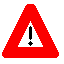 R—RUN IMMEDIATELYQ—QUEUE SERVER ROUTINEN—NOTIFY MAIL GROUP (DO NOT RUN)I—IGNORE REQUESTSTo change the SERVER ACTION (#221) field on the XTVS PKG EXTRACT SERVER option:Use the FileMan ENTER OR EDIT FILE ENTRIES [DIEDIT] option to change the value of the SERVER ACTION (#221) field in the OPTION (#19) file.Set Default DirectoryUsing the “VistA Package Size Analysis Manager” screen, set the Package Parameter file (i.e., XTMPSIZE*.DAT) default directory as follows:Invoke the VistA Package Extract Manager [XTVS VISTA PACKAGE EXTRACT MGR] option.At the “Do you want to Display XTMPSIZE*.BAK (backup files)? NO//” prompt, press Enter to accept the NO default response.From the “VistA Package Size Analysis Manager” screen, select the CHD—Change Host Directory action, as shown in Figure 2.	NOTE: The CHD—Change Host Directory action is locked with the XTVS EDITOR security key.Set the “VistA Package Size default directory” to a directory on the VistA server host system that the user, who will be managing package parameters and creating package size reports, has READ and WRITE privileges.Figure 2: CHD—Change Host Directory Action: ExampleVista Package Size Manager    Apr 14, 2017@14:07:44     Page:    3 of    4                    VistA Package Size Analysis Manager                         Version: 1     Build: 0__________________________________________________________________________    22) XTMPSIZE_GTS2-9-17_1627.DAT;1                                         23) XTMPSIZE_GTS3-6-17_0922.DAT;1                                         24) XTMPSIZE_GTS4-10-17_0839.DAT;1                                        25) XTMPSIZE_GTS7-26-16_1054.DAT;1                                        26) XTMPSIZE_GTS7-26-16_1119.DAT;1                                        27) XTMPSIZE_GTS7-26-16_1527.DAT;1                                        28) XTMPSIZE_GTS7-26-16_1531.DAT;1                                        29) XTMPSIZE_GTS7-27-16_1016.DAT;1                                        30) XTMPSIZE_GTS8-11-16_0838.DAT;1                                        31) XTMPSIZE_GTS8-18-16_1014.DAT;1                                        32) XTMPSIZE_GTS8-3-16_1545.DAT;1                                         33) XTMPSIZE_GTS8-4-16_1321.DAT;1                                         34) XTMPSIZE_GTS8-8-16_1532.DAT;1                                     +         Enter ?? : more actions & Help, ??? : Process Help              EM  Extract Manager                     DPF Delete Package Parameter FilePMD Display/Edit Package Parameters     CHD Change Host DirectoryVSR Display VistA Size Report           UNL Unlock Parameter FileRVQ Remote VistA Size QuerySelect Action:Next Screen// CHD <Enter> Change Host DirectoryPackage Size Parameter Edit for System: REDACTED.VA.GOV--------------------------------------------------------------------------VistA Package Size default directory              VA3$:[XUUSER]--------------------------------------------------------------------------VistA Package Size default directory: VA3$:[XUUSER]// Database TuningThis section is not applicable (N/A). Kernel Toolkit Patch XT*7.3*143 does not require any database tuning.Back-Out ProcedureBack-Out pertains to a return to the last known good operational state of the software and appropriate platform settings.Back-Out StrategyThis section describes the back-out strategy for Kernel Patch XT*7.3*143, including the established time limits or other parameters that comprise the rationale for the strategy.Because all software and VistA Kernel structures installed with this patch are new (XTVS namespace), the entire patch can be removed without affecting any existing VistA applications. Specifically, Kernel Toolkit functionality existing prior to installing this patch will not be affected by its removal.The need for a back-out would be determined by all affected organizations. This would primarily include representatives from Veterans Health Administration (VHA) and Enterprise Program Management (EPMO). In the case of the initial release, a back-out would include removal of data, files, and routines. In the case of future patches and releases, the back-out strategy would be dependent on the contents of the released functionality and could include restoration of file definitions, routines, or data.Back-Out ConsiderationsBack-out considerations would include impact on production Veterans Health Information Systems and Technology Architecture (VistA) M servers.Kernel Patch XT*7.3*143 is server software that involves installation in the following environment:VistA M Servers: FORUM and at all VistA sitesLoad TestingNot applicable for Kernel Patch XT*7.3*143. There are no resources or standards set for Kernel load testing, and a load testing environment is not available.User Acceptance TestingUser Acceptance Testing (UAT) for the Kernel Patch XT*7.3*143 was performed by test sites and Software Quality Assurance (SQA) during the development and testing phase.Back-Out CriteriaKernel Patch XT*7.3*143 VistA M Server back-out criteria follow existing VistA patch back-out procedures.Back-Out RisksKernel Patch XT*7.3*143 VistA M Server back-out risks are the same risks established with existing VistA back-out procedures.Authority for Back-OutThe authority for the need of back-out would reside with Veterans Health Administration (VHA), Office of Information and Technology (OIT), and Enterprise Program Management Office (EPMO) representatives.Back-Out ProcedureKernel Patch XT*7.3*143 installation adds the XT73P143 routine and other new XTVS* routines, options, protocols, security keys, parameters, and templates on the VistA M Servers. There are no other VistA M Server software updates.To back-out Kernel Patch XT*7.3*143 from the VistA M Server, do the following:Open the VistA MailMan message created during the “Backup a Transport Global” step of the patch installation process (i.e., Kernel 8.0 and Kernel Toolkit 7.3 Systems Management Guide, Section 24.7.8, “Backing Up Transport Globals”).	NOTE: A full restore of all components requires that prior to the installation the Backup a Transport Global [XPD BACKUP] option was used with the “Backup Type: B//” prompt set to “B” (Build).Follow the installation sequence (i.e., Kernel 8.0 and Kernel Toolkit 7.3 Systems Management Guide, Section 24.7.1, “Installation Sequence”) to load and install a patch from a PackMan message. This installation restores the original (pre-patch) VistA components and deletes any new components added with the patch (e.g., routines, options, protocols, parameters, security keys).Back-Out Verification ProcedureTo verify the back-out of Kernel Patch XT*7.3*143 from the VistA M Server, do the following:Verify that the following routines were removed:XT73P143XTVSCPXTVSHELPXTVSHLP1XTVSHLP2XTVSLAPIXTVSLDEXTVSLMXTVSLNXTVSLNA1XTVSLPXTVSLPCXTVSLPD1XTVSLPD2XTVSLPDCXTVSLPERXTVSLPR1XTVSLRXTVSRFLXTVSRFL1XTVSSVRVerify the following options were removed:XTVS PKG EXTRACT SERVERXTVS PKG MGR EXT PACKAGE MSGXTVS VISTA PACKAGE EXTRACT MGRVerify the following protocols were removed:XTVS PACKAGE MANAGER MENUXTVS PKG EXT CRT PARAM ACTIONXTVS PKG EXT DISP CORRECTIONS ACTIONXTVS PKG EXT DISP DEL ACTIONXTVS PKG EXT EMAIL ACTIONXTVS PKG EXT PARAM WRT ACTIONXTVS PKG EXT QUERY REMOTE ACTIONXTVS PKG EXT REDISP PARAM ACTIONXTVS PKG EXTRACT CREATE ACTIONXTVS PKG EXTRACT DEL ACTIONXTVS PKG MGR DEL PACKAGE PARM ACTIONXTVS PKG MGR EDIT PACKAGE PARM ACTIONXTVS PKG MGR EMAIL OVRLAP RPT ACTIONXTVS PKG MGR EXT DISP ACTIONXTVS PKG MGR EXT DISP MENUXTVS PKG MGR EXT MNGR ACTIONXTVS PKG MGR EXTRACT MENUXTVS PKG MGR FILE OVERLAP ACTIONXTVS PKG MGR NEW PARAM MAIL ACTIONXTVS PKG MGR NEW PARAM MENUXTVS PKG MGR PARAM CMPR MENUXTVS PKG MGR PARAM COMPARE ACTIONXTVS PKG MGR PARAM COMPR MAIL ACTIONXTVS PKG MGR PARAM DATA MAP HELP ACTIONXTVS PKG MGR PARAM DISP CAPTION ACTIONXTVS PKG MGR PARAM DISP CAPTN MENUXTVS PKG MGR PARAM DISP MENUXTVS PKG MGR PARAM DISP/EDIT ACTIONXTVS PKG MGR PARAM ERR DISP ACTIONXTVS PKG MGR PARAM ERROR MENUXTVS PKG MGR PARAM FILE DELETE ACTIONXTVS PKG MGR PARAM OVRLP REDISP ACTIONXTVS PKG MGR PARAM UNLOCK ACTIONXTVS PKG MGR PREFIX OVERLAP ACTIONXTVS PKG MGR RPT MAIL ACTIONXTVS PKG MGR RPT MENUXTVS PKG MGR RPT QUERY REMOTE ACTIONXTVS PKG MGR RPT WRT ACTIONXTVS PKG MGR SAVE PACKAGE PARM ACTIONXTVS PKG MGR VISTA SIZE RPTXTVS PKG QUERY REMOTE VISTA SIZE ACTIONXTVS PKG RPT SWAP HEADER ACTIONXTVS SITE PARAMETERSVerify the following security key was removed:XTVS EDITORVerify the following LIST templates were removed:XTVS PACKAGE MANAGERXTVS PKG EXT CRT PARAMXTVS PKG MGR EXT DISPXTVS PKG MGR EXTRACT MNGRXTVS PKG MGR PARAM CAPTN DISPXTVS PKG MGR PARAM COMPAREXTVS PKG MGR PARAM DISPLAYXTVS PKG MGR PARAM ERROR DISPXTVS PKG MGR VISTA SIZE RPTVerify the following PARAMETER template was removed:XTVS PKG MGT PARAMETERSVerify the following parameter was removed:XTVS PACKAGE MGR DEFAULT DIRRollback ProcedureRollback pertains to data. This section includes the specific steps to roll back to the previous state of the data and platform settings, if required. It includes the order of restoration for multiple interdependent systems.Kernel Patch XT*7.3*143 does not export any data, so no database rollback is required.Rollback ConsiderationsThis section is not applicable (N/A). Kernel Patch XT*7.3*143 does not export any data, so there are no rollback considerations required.Rollback CriteriaThis section is not applicable (N/A). Kernel Patch XT*7.3*143 does not export any data, so there are no rollback criteria required.Rollback RisksThis section is not applicable (N/A). Kernel Patch XT*7.3*143 does not export any data, so there are no rollback risks.Authority for RollbackRollback can be authorized by system administrators once a problem has been identified. Office of Information and Technology (OIT) and Enterprise Program Management Office (EPMO) VistA Infrastructure (VI) Development Team should be informed immediately via a MailMan message sent to the following mail group:REDACTEDRollback ProcedureThis section is not applicable (N/A). Kernel Patch XT*7.3*143 release does not export any data, so no rollback procedure is required.Rollback Verification ProcedureThis section is not applicable (N/A). Kernel Patch XT*7.3*143 release does not export any data, so no rollback verification procedure is required.Appendix A—Possible Installation Report ErrorsPackage File Extract Not Included in Patch DistributionPackage File extract from FORUM was not included in the Patch Distribution:Figure 3: FORUM Package File Extract Not Included in Patch Distribution—Sample Error Message      ** ERROR: Forum File extract global [^XTMP("XTSIZE")] was           **   NOT INCLUDED in KIDS Transport!  **            **  CONTACT THE PATCH DEVELOPER!!!  **Package File Extract Data Stored in ^XTMPPackage file extract data is stored in the ^XTMP global on the VistA System; the patch was installed and used previously:Figure 4: Patch Installed Previously—Sample Message o Deleting any existing global extract files [^XTMP(""XTSIZE"")]	NOTE: A list of deleted ^XTMP(“XTSIZE”,PID) is provided.Failure to Load Package File Extract into a PackMan MessageThe Package file extract was loaded into ^XTMP but the installation failed to load it into a PackMan message and send it to the installer:Figure 5: Failure to Load Package File Extract into a PackMan Message—Sample Error Message   ...Error: ^XTMP(""XTSIZE"","_XDOLRJ_") not sent in Packman.          ^XTMP(""XTSIZE"","_XDOLRJ_") global was not deleted.      Use VistA Package Size Extract Manager to send in a Packman message.	ATTENTION: The ^XTMP global is available in the VistA Package Size Manager “Extract Manager” user interface, where it can be forwarded to anyone (including the installer).PARAMETER TEMPLATE File Entry FailureThe addition of the XTVS PKG MGT PARAMETERS template failed upon addition to the PARAMETER TEMPLATE (#8989.52) file:Figure 6: Failure to Add XTVS PKG MGT PARAMETERS to PARAMETER TEMPLATE (#8989.52) File—Sample Error Messageo 'XTVS PKG MGT PARAMETERS' addition to PARAMETER TEMPLATE file (#8989.52) failed.        Error: PARAMETER TEMPLATE file entry failure!PARAMETER TEMPLATE Parameters Sub-file Entry FailureThe addition of the XTVS PKG MGT PARAMETERS template failed upon addition of the XTVS PACKAGE MGR DEFAULT DIR to the PARAMETER (#8989.521) Multiple field:Figure 7: Failure to Add XTVS PKG MGT PARAMETERS to XTVS PACKAGE MGR DEFAULT DIR PARAMETER (#8989.521) Multiple Field—Sample Error Messageo 'XTVS PKG MGT PARAMETERS' addition to PARAMETER TEMPLATE file (#8989.52) failed.        Error: PARAMETER TEMPLATE Parameters Sub-file entry failure!Patch Previously InstalledThe addition of the XTVS PKG MGT PARAMETERS template to the PARAMETER TEMPLATE (#8989.52) file is not necessary; the patch was previously installed:Figure 8: Unnecessary to Add XTVS PKG MGT PARAMETERS to PARAMETER TEMPLATE (#8989.52) File—Sample Patch Previously Installed Messageo 'XTVS PKG MGT PARAMETERS' Parameter Template entry exists.       ...no need to add 'XTVS PKG MGT PARAMETERS' to file #8989.52.DateRevisionDescriptionAuthor04/19/20211.0Initial VistA Package Size Reporting Tool (VPSRT) Deployment, Installation, Back-Out, and Rollback Guide (DIBRG) based on the VIP template Version 2.2, released on March 2016.VistA Infrastructure (VI) / VistA Kernel Development Team: Patch XU*8.0*143IDTeamPhase / RoleTasksProject Phase (See Schedule)1Enterprise Program Management Office (EPMO) Implementation TeamDeploymentPlan and schedule deployment (including orchestration with vendors).Planning2EPMO Implementation TeamDeploymentDetermine and document the roles and responsibilities of those involved in the deployment.Planning3Software Quality Assurance (SQA)DeploymentTest for operational readiness.Build4Product Support (PS)DeploymentExecute deployment.Release Prep Phase5EPMO Implementation TeamInstallationPlan and schedule installation.Build Phase6EPMO Implementation TeamInstallationEnsure authority to operate and that certificate authority security documentation is in place.Release Prep Phase8EPMO Implementation Team 
VistA Infrastructure (VI) Development TeamInstallationsCoordinate training.Release Prep Phase9EPMO Implementation Team 
VistA Infrastructure (VI) Development TeamBack-outConfirm availability of back-out instructions and back-out strategy (what are the criteria that trigger a back-out).Build Phase10SDE Field Operations (FO)
Enterprise Operations (EO)Post DeploymentHardware, Software and System Support.Post ReleaseDeploymentStartFinishPatch Development and Debug Phase10/05/201810/02/2020Documentation and Software Quality Assurance (SQA)10/05/202003/26/2021Health Product Support (HPS) and Initial Operating Capabilities (IOC) Testing12/14/202003/26/2021FORUM and National Release: Site Installation and Deployment04/20/2021 (projected)04/24/2021 (projected)Warranty04/25/2021 (projected)05/25/2021 (projected)Sustainment05/26/2020 (projected)OngoingSite/OtherProblem/Change NeededFeatures to Adapt/Modify to New ProductActions/StepsOwnerNot Applicable (N/A)N/AN/AN/AN/ARequired HardwareModelVersionConfigurationManufacturerOtherN/AN/AN/AN/AN/AN/ASoftwareVersionDescriptionKernel8.0VistA Legacy Software *Fully Patched M Accounts.Kernel Toolkit7.3VistA Legacy Software *Fully Patched M Accounts.VA FileMan22.2VistA Legacy Software *Fully Patched M Accounts.MailMan8.0VistA Legacy Software *Fully Patched M Accounts.ActivityDayTimeIndividual who completed taskDeployInstall Patch XT*7.3*143 on VistA M ServerBack-OutFile NameTypeDescriptionxt_7_3_143.pdASCIIPatch Description (PD). This provides any pre-installation instructions, instructions, and additional information to install the patch.Follow all patch installation instructions.xt_7_3_dibrg.pdfBinaryInstallation Guide (manual). Use this manual in conjunction with the Patch Description document on FORUM and any additional Readme text files.